Ailes de poulet Yakitori aux oignons verts (12 brochettes)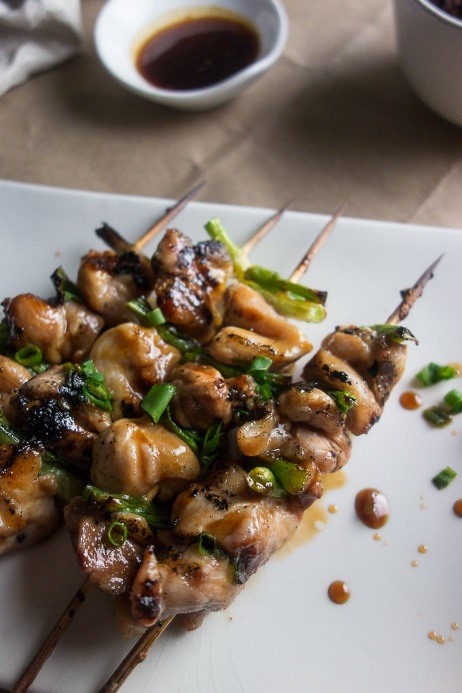 Ingrédients : 1,5 kg d’ailes de poulet5 oignons verts 2 cc de sel12 brochettesPour la sauce : 1 dl sauce soja 1 dl Mirin2 gousses d’ail(2 cc de wasabi)Poivre1 cc de sucre brun InstructionsFaire la sauce Tore (en-dessous)Couper le poulet en petit cube Couper les oignons verts en petit morceaux Placer le poulet et les oignons verts sur les brochettes. Placer 2 cubes d’oignons verts après chaque cube de poulet. Assaisonner avec du sel les deux côtés Chauffer la plaque à feu moyen-vif. Une fois chauffé, réduire à feu moyen et placer les brochettes de poulet. Griller 2 minutes de chaque côté.Badigeonner de sauce Tore les brochettes et les cuire encore 1 minutes de chaque côté (en badigeonnant encore à la moitié du temps)Servir avec du riz, en général et le reste de la sauce TorePour la sauce Tore: Mélange tous les ingrédients pour la sauce dans une casserole et porter à ébullition. Laisser environ mijoter 10 minutes jusqu’à ce que la sauce se réduise de moitié. 